Publicado en Madrid el 13/11/2020 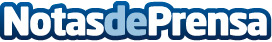 Riscell: Unión de cosmética y biotecnologíaRiscell es un innovador laboratorio español que vela por la sostenibilidad en sus procesos. Impulsa la unión de la biotecnología con la cosmética en una gama de productos de alto rendimiento todavía hoy muy poco conocidos en el mercado españolDatos de contacto:Cosminlab SL (Riscell marca registrada) https://riscell.com/es 678557684Nota de prensa publicada en: https://www.notasdeprensa.es/riscell-union-de-cosmetica-y-biotecnologia Categorias: Industria Farmacéutica Moda Madrid Cataluña Belleza Sostenibilidad Biología http://www.notasdeprensa.es